Ing.Petr Štěpánek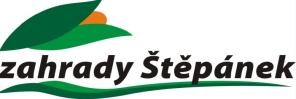 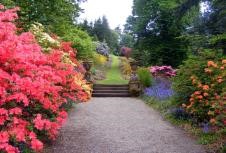 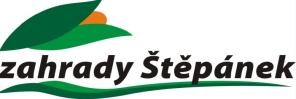 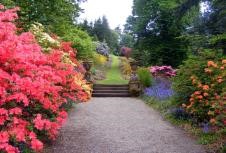 Dolní 26261 01 Příbram BrodIČO: 70 70 73 16DIČ: CZ 75 01 04 11 19www.zahrady-stepanek.czNávrhy a realizace zahrad	stepanek.zahrady@seznam.czProdej a montáž drátěných, zděných a dřevěných plotů	tel.: 776 691 693Prořezávání a kácení stromůPokládka venkovní dlažbyTerénní úpravy                   Rozpočet prací Pokácení stromů a vyčištění náletů a keřů dle požadavkuEtapa - pokácení stromů, vytrhání náletů, jalovců a keřů dle požadavku	DPH 21 %	17 336 Kč	CENA Celkem	99 886 KčEtapa - naložení odpadu na kontejner, odvoz na skládku, úklid 	DPH 21 %	8 117 Kč	CENA Celkem	46 767 KčFoto požadovaného pokácení stromů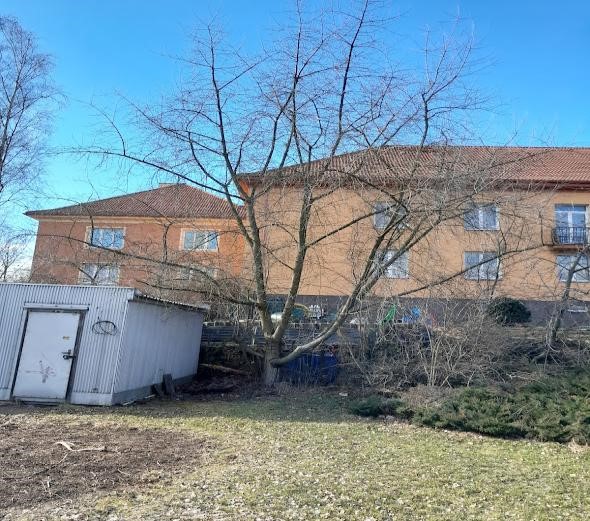 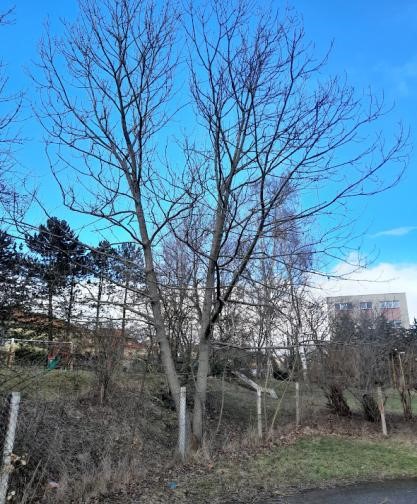 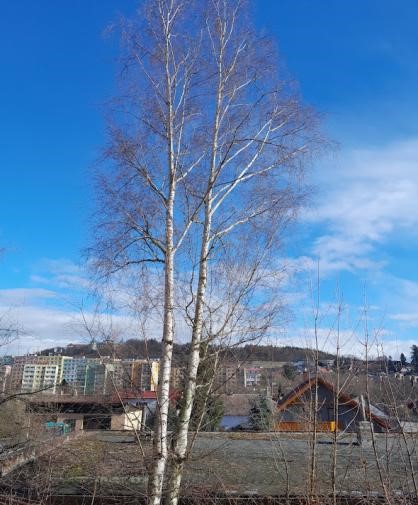 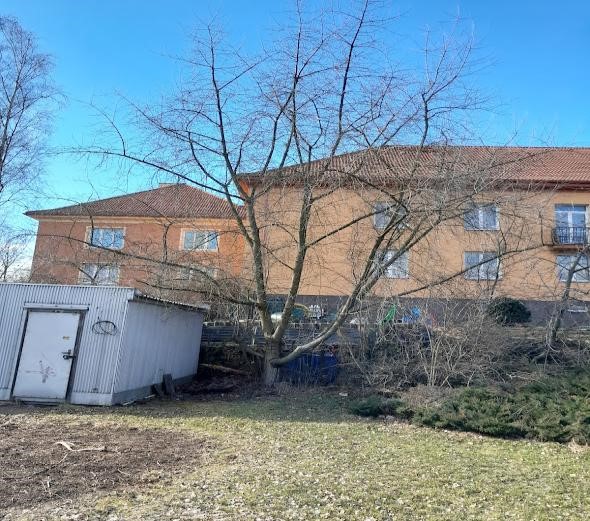 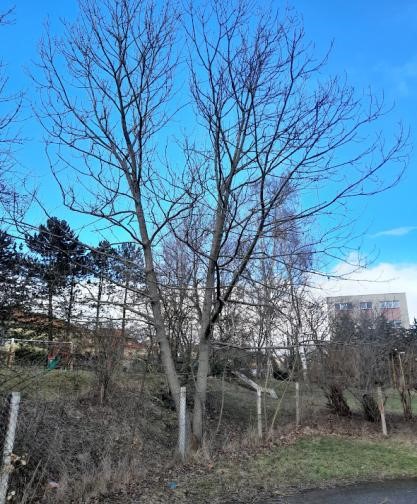 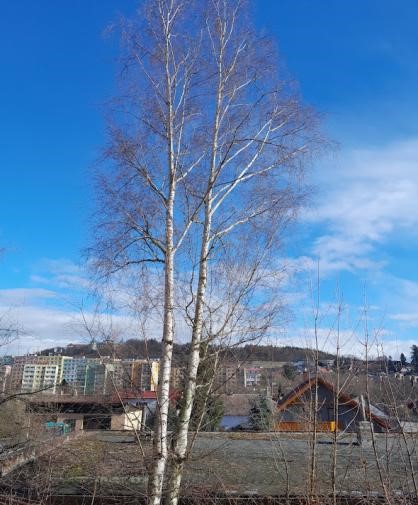 Foto požadovaných míst k vyřezání a vytrhání kořenů, včetně úpravy terénu bagrem pravá strana u tratě v ploše 130 m2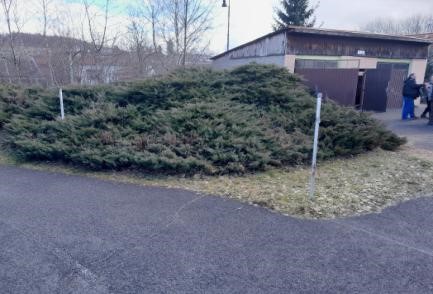 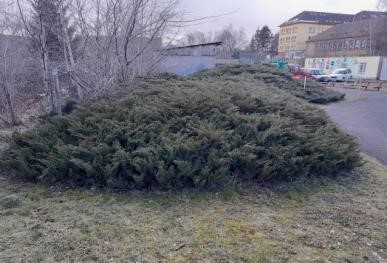 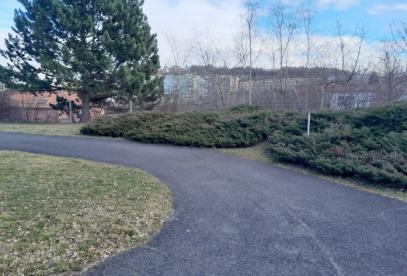 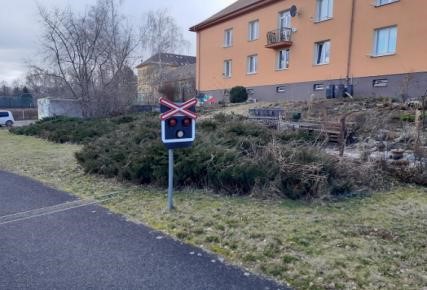 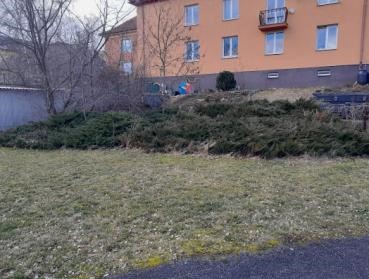 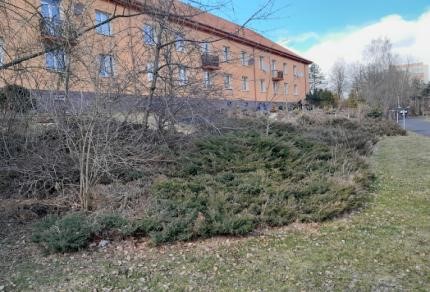 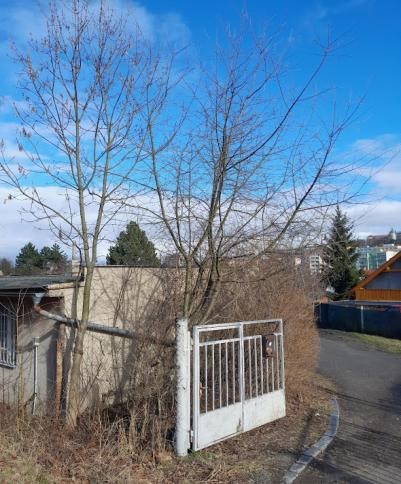 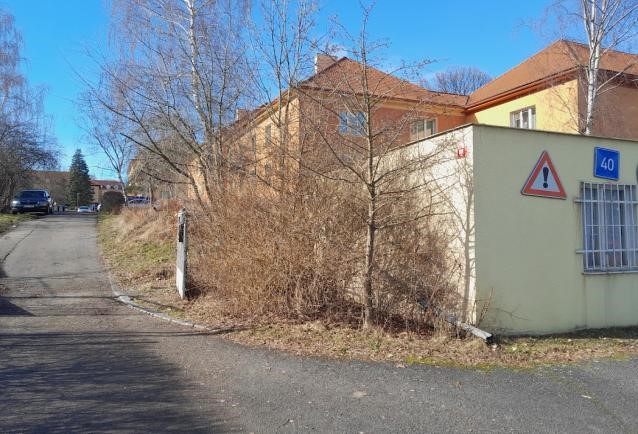 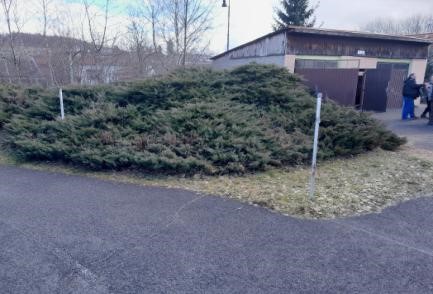 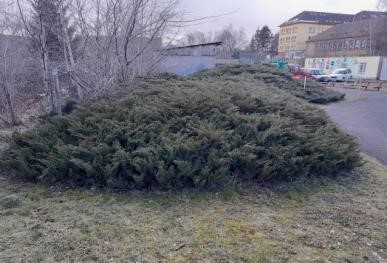 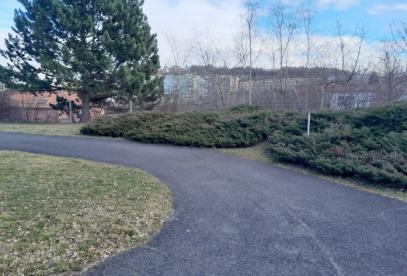 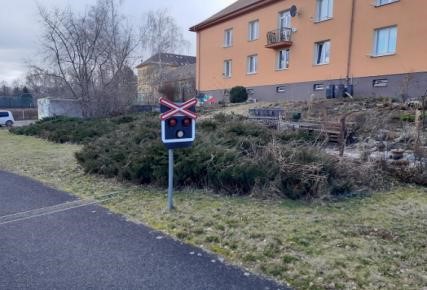 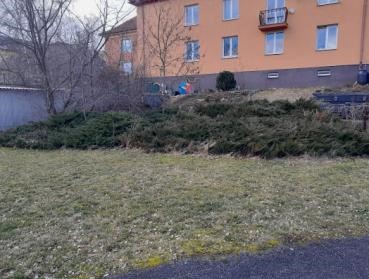 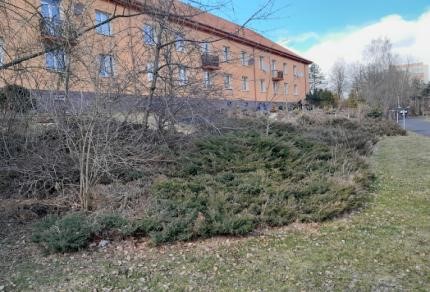 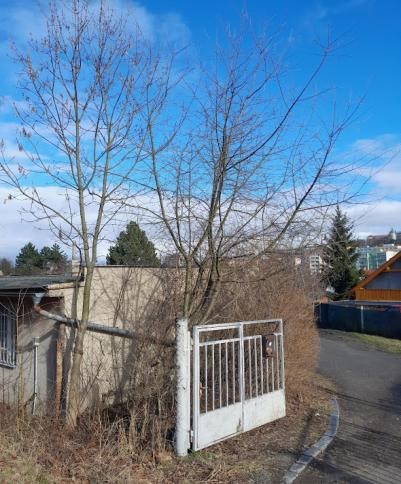 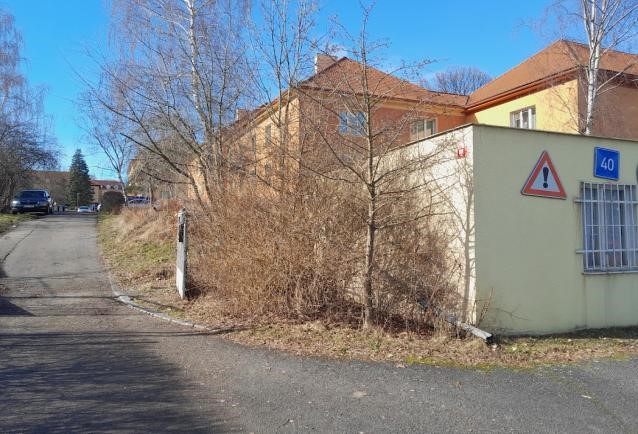 vykácení a vyčištění svahu nad administrativní budovou 60m2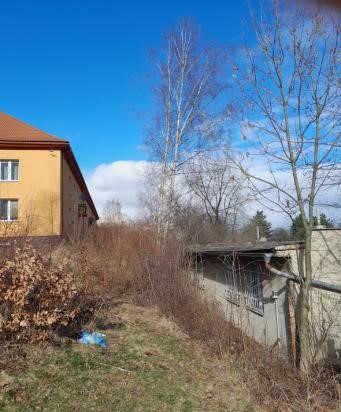 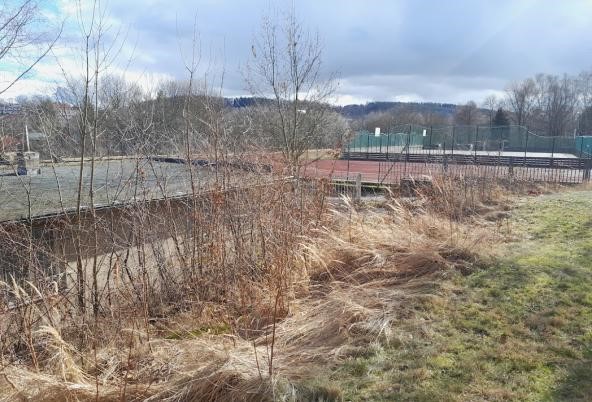 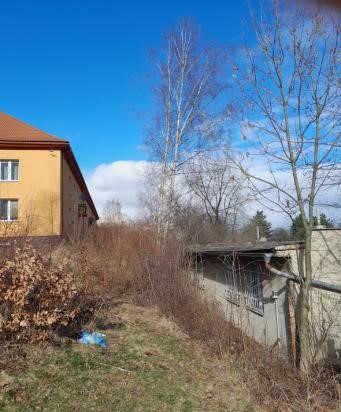 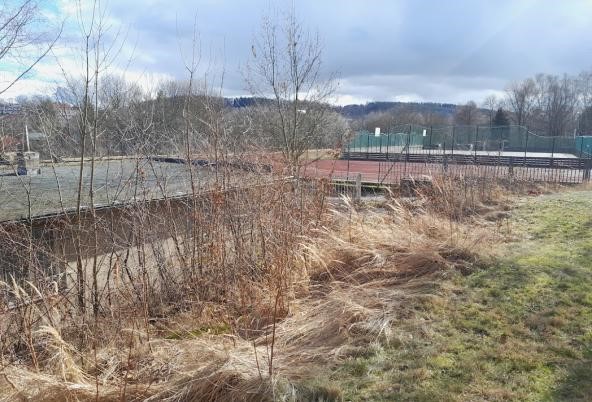 vytrhání a vyčištění svahu v zadní části pod bytovokou 40 m2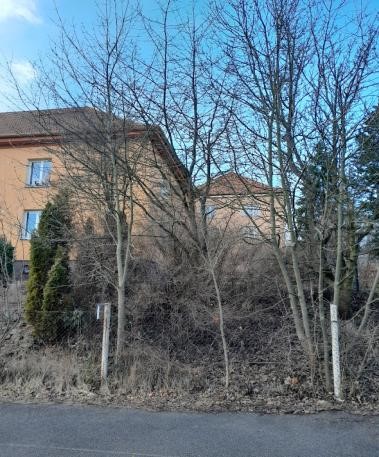 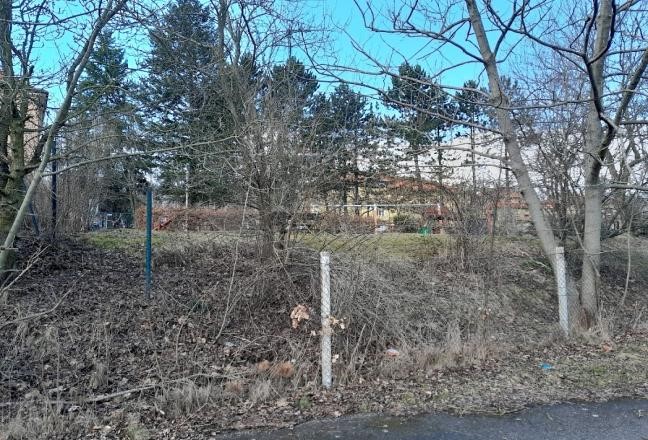 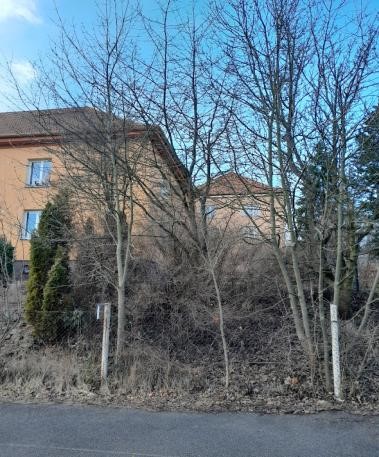 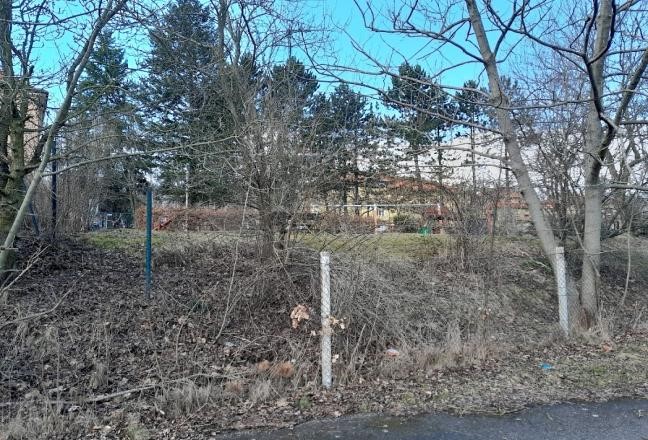 Naložení větví, náletů, jalovců atd. na velkoobjemový kontejner 15 m3 ve vypočteném množství 6 ks s odvozemna skládku Likvidace odpadu na skládce je zdarma (90 m3)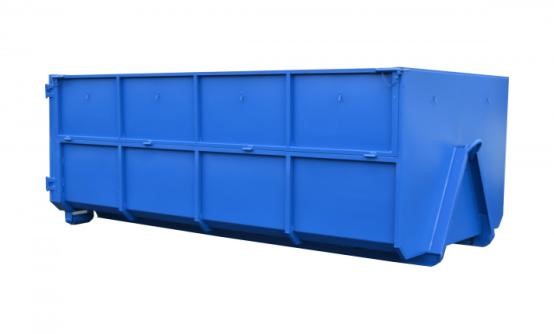 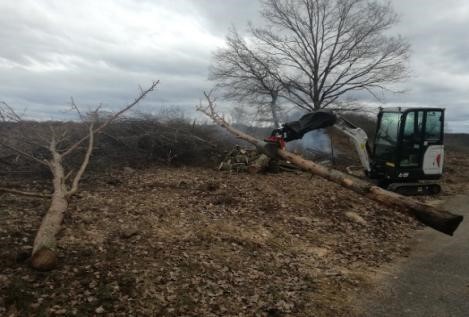 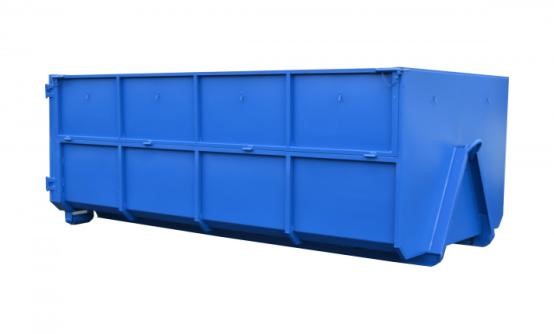 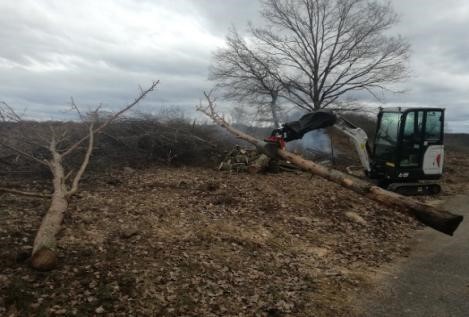 Investor :Sportovní zařízení města Příbram ,Legionářů 378, 261 01 Příbram VIIVEDOUCÍ AREÁLU NOVÝ RYBNÍKPetr TrojanVypracoval:  Ing. Petr ŠtěpánekTel.: tel.: 601 126 006 trojan@pb.czDatum :20.02.2024   položka / variantamnožstvíjednotkacena za jednotkucena bez DPH I.Pokácení stromů dle požadavkujasan ztepilý o km 65, pr.km. 35 cm RK1ks2 900 Kč2 900 Kčjasan ztepilý o km 65, pr.km. 35 cm RK1ks2 900 Kč2 900 Kčjavor zt. o km 150, pr. km. 50 cm RK1ks6 900 Kč6 900 Kčbříza bělokorá o km 105, pr. Km. 35 RK 1ks3 300 Kč3 300 Kčbříza bělokorá o km 105, pr. Km. 35 RK 1ks3 300 Kč3 300 Kč II.Vyřezání a vytrhání kořenů, úprava terénu u polehavých jalovců na dopravním hřištia) pravá strana u tratě plocha 130m2130m2150 Kč19 500 Kčb) levá strana pod bytovkou 150m2150 Kč22 500 Kčc) prostor u vjezdových vrat35m2150 Kč5 250 Kčpokácení náletových stromů + vytrhání keřůd) vyčištění náletů svahu nad adm. Budovou60m2150 Kč10 000 Kče) vytrhání a vyčištění svahu v zadní části pod bytovkou40m2150 Kč6 000 KčCelkem bez DPHCelkem bez DPH82 550 Kč   položka / variantamnožstvíjednotkacena za jednotkucena bez DPHodvoz kontejneru v objemu 15 m3 (odvoz větví, náletů, stařiny, jalovců které budou vytrhané a vyčištěné z požadované plochy)7kn2 250 Kč15 750 Kčnaložení odpadu, úklid plochy od větví, náletů, jalovců apod. v množství 6 kontejnerů (15m3/kn), úklid plochy22 900 Kčskládkovné a uložení odpadu v množství 60 m3 je zdarmazdarmaCelkem bez DPHCelkem bez DPH38 650 Kč